CÂMARA MUNICIPAL DE SANTA BRANCA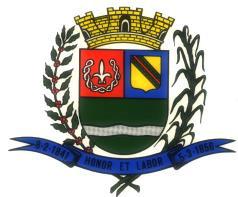 www.camarasantabranca.sp.gov.brJOSÉ	FRANCISCO	DA	SILVA,	PRESIDENTE	DACÂMARA MUNICIPAL DE SANTA BRANCA,FAÇO	SABER	QUE	A	CÂMARA	MUNICIPALAPROVOU E EU PROMULGO O SEGUINTE DECRETO LEGISLATIVO:-= DECRETO LEGISLATIVO Nº 05, DE 04 DE OUTUBRO DE 2016 =“Aprova as Contas da Prefeitura Municipal de Santa Branca, referentes ao exercício de 2014”.A CÂMARA MUNICIPAL DE SANTA BRANCA, usando das atribuições que lhe são conferidas pelo artigo 31 e seus parágrafos da Constituição Federal, c/c o artigo 12, inciso XIII da Lei Orgânica do Município,Considerando o julgamento das Contas da Prefeitura Municipal de Santa Branca referentes ao exercício de 2014 (Processo TC-00523/026/14), ocorrido na 141ª Sessão Ordinária da presente Legislatura, realizada em 19 de Setembro de 2016,D E C R E T A :Art. 1º Ficam aprovadas as Contas da Prefeitura Municipal de Santa Branca, referentes ao exercício de 2014.Art. 2º Este Decreto Legislativo entrará em vigor na data de sua publicação, revogadas as disposições em contrário.Câmara Municipal de Santa Branca, em 04 deoutubro de 2016.-JOSÉ FRANCISDO DA SILVAPRESIDENTE DA CÂMARARegistrado na Diretoria Geral e afixado no Quadro de Avisos da Câmara Municipal de Santa Branca.PAULO SÉRGIO DE OLIVEIRADIRETOR GERALCaixa Postal nº 30 – CEP 12.380-000 – tel. (12) 3972-0322 – cmstbr@uol.com.br. - Santa Branca – SP.CÂMARA MUNICIPAL DE SANTA BRANCA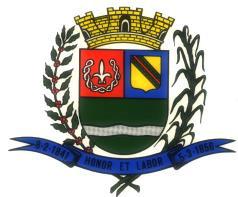 www.camarasantabranca.sp.gov.brCaixa Postal nº 30 – CEP 12.380-000 – tel. (12) 3972-0322 – cmstbr@uol.com.br. - Santa Branca – SP.